Rybnik, dnia 25.04.2024 r.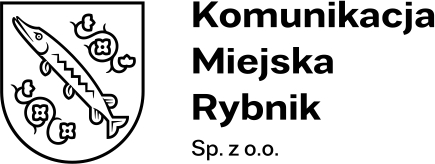 Nr postępowania: KMR/PU/05/2024Zbiorcze zestawienie ofert.dot.: postępowania o udzielenie zamówienia sektorowego prowadzonego na podstawie Regulaminu Udzielania Zamówień Sektorowych na dostawy, usługi
i roboty budowlane w Komunikacji Miejskiej Rybnik Sp. z o.o. w Rybniku pn.: „Dostawa oleju napędowego.”Nr ofertyFirma (nazwa) lub nazwisko oraz adres WykonawcyCena brutto [zł]1BEMAR Sp. z o.o.44-101 Gliwice, ul. Świętokrzyska 2818 130,462Gaz Petrol Sp. z o.o.55-080 Kąty Wrocławskie, ul. 1 Maja 90793 111,183„REM-MAR” R.Z. SYGITOWICZ Sp. J.44-290 Jejkowice, ul. Poprzeczna 16 A817 880,274PETROJET Sp. z o.o. 26-670 Pionki,  Kieszek, 52790 359,065BORIM Paliwa Sp. z o.o.43-215 Studzienice, ul. Jaskółek 12L791 443,22